Зразок заповнення додатка до форми № 3-ПНДодатокдо Інформації про попит на робочу силу (вакансії)ВІДОМОСТІ ПРО ВАКАНСІЮ(Ї)Провідний юрисконсульт
(професійна назва робіт (професія/посада))Провідний юрисконсульт
(професійна назва робіт (професія/посада))Провідний юрисконсульт
(професійна назва робіт (професія/посада))№ __2___
(№ позиції з графи А таблиці
«Основні дані про вакансію(ї)»)кількість вакансій (усього) _1_кількість вакансій (усього) _1_кількість вакансій (усього) _1_1. Основні характеристики вакансії(й) та вимоги до кандидата(ів)1. Основні характеристики вакансії(й) та вимоги до кандидата(ів)1. Основні характеристики вакансії(й) та вимоги до кандидата(ів)1. Основні характеристики вакансії(й) та вимоги до кандидата(ів)1.1. Основні функціональні обов’язки (завдання та обов’язки, що виконуються на робочому місці, опис робіт, інші коментарі)Правова експертиза організаційно-правових та розпорядчих документів підприємства. Перевірка відповідності законодавству документів правового характеру, які подаються на підпис директору підприємства. Аналіз та узагальнення результатів розгляду претензій, судових та арбітражних справ. Оформлення матеріалів щодо притягнення працівників до дисциплінарної та матеріальної відповідальності. Участь в укладенні господарських договорівПравова експертиза організаційно-правових та розпорядчих документів підприємства. Перевірка відповідності законодавству документів правового характеру, які подаються на підпис директору підприємства. Аналіз та узагальнення результатів розгляду претензій, судових та арбітражних справ. Оформлення матеріалів щодо притягнення працівників до дисциплінарної та матеріальної відповідальності. Участь в укладенні господарських договорівПравова експертиза організаційно-правових та розпорядчих документів підприємства. Перевірка відповідності законодавству документів правового характеру, які подаються на підпис директору підприємства. Аналіз та узагальнення результатів розгляду претензій, судових та арбітражних справ. Оформлення матеріалів щодо притягнення працівників до дисциплінарної та матеріальної відповідальності. Участь в укладенні господарських договорів1.2. Вид трудового договору  безстроковий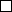   строковийкоментарі ________________________________  безстроковий  строковийкоментарі ________________________________  безстроковий  строковийкоментарі ________________________________1.3. Режим роботи  5-денний робочий тиждень  6-денний робочий тиждень  неповний робочий час  ненормований робочий час  підсумований облік робочого часу  робота змінами  з поділом робочого дня/зміни на частини  робота в нічний час  інше (вказати) __________________________коментарі ________________________________  5-денний робочий тиждень  6-денний робочий тиждень  неповний робочий час  ненормований робочий час  підсумований облік робочого часу  робота змінами  з поділом робочого дня/зміни на частини  робота в нічний час  інше (вказати) __________________________коментарі ________________________________  5-денний робочий тиждень  6-денний робочий тиждень  неповний робочий час  ненормований робочий час  підсумований облік робочого часу  робота змінами  з поділом робочого дня/зміни на частини  робота в нічний час  інше (вказати) __________________________коментарі ________________________________1.4. Умови організації праці  звичайні умови  гнучкий режим робочого часу  дистанційна робота  надомна робота  вахтовий метод роботи  інше (вказати) __________________________коментарі ________________________________  звичайні умови  гнучкий режим робочого часу  дистанційна робота  надомна робота  вахтовий метод роботи  інше (вказати) __________________________коментарі ________________________________  звичайні умови  гнучкий режим робочого часу  дистанційна робота  надомна робота  вахтовий метод роботи  інше (вказати) __________________________коментарі ________________________________1.5. Умови праці  оптимальні;  допустимі;  шкідливі;  небезпечні;  інше (вказати) __________________________коментарі ________________________________  оптимальні;  допустимі;  шкідливі;  небезпечні;  інше (вказати) __________________________коментарі ________________________________  оптимальні;  допустимі;  шкідливі;  небезпечні;  інше (вказати) __________________________коментарі ________________________________1.6. Соціальні переваги  медичне страхування  страхування життя  недержавне пенсійне забезпечення  надання житла  відшкодування повної/часткової вартості проживання  оплата харчування  доставка до роботи / з роботи  повне/часткове відшкодування витрат на проїзд до робочого місця і назад  сприяння працевлаштуванню інших членів родини в разі виникнення необхідності переїзду  забезпечення спеціальним одягом/взуттям та засобами індивідуального захисту  наявність кімнати для годування грудних дітей  можливість проходження навчання на робочому місці  професійний розвиток  інше (вказати) __________________________коментарі ________________________________  медичне страхування  страхування життя  недержавне пенсійне забезпечення  надання житла  відшкодування повної/часткової вартості проживання  оплата харчування  доставка до роботи / з роботи  повне/часткове відшкодування витрат на проїзд до робочого місця і назад  сприяння працевлаштуванню інших членів родини в разі виникнення необхідності переїзду  забезпечення спеціальним одягом/взуттям та засобами індивідуального захисту  наявність кімнати для годування грудних дітей  можливість проходження навчання на робочому місці  професійний розвиток  інше (вказати) __________________________коментарі ________________________________  медичне страхування  страхування життя  недержавне пенсійне забезпечення  надання житла  відшкодування повної/часткової вартості проживання  оплата харчування  доставка до роботи / з роботи  повне/часткове відшкодування витрат на проїзд до робочого місця і назад  сприяння працевлаштуванню інших членів родини в разі виникнення необхідності переїзду  забезпечення спеціальним одягом/взуттям та засобами індивідуального захисту  наявність кімнати для годування грудних дітей  можливість проходження навчання на робочому місці  професійний розвиток  інше (вказати) __________________________коментарі ________________________________1.7. Рівень освіти  повна загальна середня освіта  професійна (професійно-технічна) освіта  фахова передвища освіта  вища освіта  інше (вказати) __________________________коментарі ________________________________  повна загальна середня освіта  професійна (професійно-технічна) освіта  фахова передвища освіта  вища освіта  інше (вказати) __________________________коментарі ________________________________  повна загальна середня освіта  професійна (професійно-технічна) освіта  фахова передвища освіта  вища освіта  інше (вказати) __________________________коментарі ________________________________1.8. Освітньо-кваліфікаційний рівень / освітньо-професійний ступінь / освітній ступінь  кваліфікований робітник  молодший спеціаліст  фаховий молодший бакалавр  молодший бакалавр  бакалавр  магістр  доктор філософії / доктор мистецтва  доктор науккоментарі ________________________________  кваліфікований робітник  молодший спеціаліст  фаховий молодший бакалавр  молодший бакалавр  бакалавр  магістр  доктор філософії / доктор мистецтва  доктор науккоментарі ________________________________  кваліфікований робітник  молодший спеціаліст  фаховий молодший бакалавр  молодший бакалавр  бакалавр  магістр  доктор філософії / доктор мистецтва  доктор науккоментарі ________________________________1.9. Професія(ії)/спеціальність(ості)Юрист, адвокат, юрисконсультЮрист, адвокат, юрисконсультЮрист, адвокат, юрисконсульт1.10. Професійні компетенції (знання, навички)Досвід правової експертизи організаційно-правових та розпорядчих документів підприємства, складання претензій, судових та арбітражних справ, оформлення матеріалів щодо притягнення працівників до дисциплінарної та матеріальної відповідальності, укладення господарських договорів  без вимогДосвід правової експертизи організаційно-правових та розпорядчих документів підприємства, складання претензій, судових та арбітражних справ, оформлення матеріалів щодо притягнення працівників до дисциплінарної та матеріальної відповідальності, укладення господарських договорів  без вимогДосвід правової експертизи організаційно-правових та розпорядчих документів підприємства, складання претензій, судових та арбітражних справ, оформлення матеріалів щодо притягнення працівників до дисциплінарної та матеріальної відповідальності, укладення господарських договорів  без вимог1.11. Особистісні компетенції (особисті якості, характеристики)Вміння аналізувати та узагальнювати інформацію, самодисципліна, цілеспрямованість, наполегливість та емоційна врівноваженість  без вимогВміння аналізувати та узагальнювати інформацію, самодисципліна, цілеспрямованість, наполегливість та емоційна врівноваженість  без вимогВміння аналізувати та узагальнювати інформацію, самодисципліна, цілеспрямованість, наполегливість та емоційна врівноваженість  без вимог1.12. Досвід роботи за професією/посадою  без досвіду роботи  з досвідом роботикоментарі від 1 року  без досвіду роботи  з досвідом роботикоментарі від 1 року  без досвіду роботи  з досвідом роботикоментарі від 1 року1.13. Вхідне оцінювання кандидата  співбесіда  тестування  проходження випробувальних завдань на професійну майстерність  проходження конкурсу  інше (вказати) __________________________коментарі ________________________________  співбесіда  тестування  проходження випробувальних завдань на професійну майстерність  проходження конкурсу  інше (вказати) __________________________коментарі ________________________________  співбесіда  тестування  проходження випробувальних завдань на професійну майстерність  проходження конкурсу  інше (вказати) __________________________коментарі ________________________________1.14. Кількість вакансій для можливого працевлаштування осіб, які мають додаткові гарантії щодо сприяння працевлаштуванню, за категоріями таких осібУсього вакансій _1_ у тому числі:  один з батьків або особа, яка їх замінює, і має на утриманні дитину (дітей) віком до шести років __________________________________  один з батьків або особа, яка їх замінює, і виховує без одного з подружжя дитину віком
 до 14 років або дитину з інвалідністю ___________  один з батьків або особа, яка їх замінює, і утримує без одного з подружжя особу з інвалідністю 
з дитинства (незалежно від віку) та/або особу з інвалідністю I групи (незалежно від причини інвалідності) ___________________  діти-сироти та діти, позбавлені батьківського піклування _______________________________  особи, яким виповнилося 15 років та які за згодою одного з батьків або особи, яка їх замінює, можуть, як виняток, прийматися на роботу __________________________________  особи, звільнені після відбуття покарання або примусового лікування _____________________  молодь, яка закінчила або припинила навчання у закладах загальної середньої, професійної (професійно-технічної), фахової передвищої та вищої освіти, звільнилася із строкової військової 
або альтернативної (невійськової) служби, військової служби за призовом осіб із числа резервістів 
в особливий період (протягом шести місяців після закінчення або припинення навчання чи служби) 
і яка вперше приймається на роботу ______________  особи, яким до настання права на пенсію за віком відповідно до статті 26 Закону України
«Про загальнообов’язкове державне пенсійне страхування» залишилося 10 і менше років __________________________________  особи з інвалідністю, які не досягли пенсійного віку, встановленого статтею 26 Закону України «Про загальнообов’язкове державне пенсійне страхування» _____________  учасники бойових дій, зазначені у пунктах 19 - 21 частини першої статті 6 Закону України
«Про статус ветеранів війни, гарантії їх соціального захисту» _______________________  непрацюючі працездатні особи, які отримують державну соціальну допомогу малозабезпеченим сім’ям ___________________коментарі ________________________________  такі вакансії відсутніУсього вакансій _1_ у тому числі:  один з батьків або особа, яка їх замінює, і має на утриманні дитину (дітей) віком до шести років __________________________________  один з батьків або особа, яка їх замінює, і виховує без одного з подружжя дитину віком
 до 14 років або дитину з інвалідністю ___________  один з батьків або особа, яка їх замінює, і утримує без одного з подружжя особу з інвалідністю 
з дитинства (незалежно від віку) та/або особу з інвалідністю I групи (незалежно від причини інвалідності) ___________________  діти-сироти та діти, позбавлені батьківського піклування _______________________________  особи, яким виповнилося 15 років та які за згодою одного з батьків або особи, яка їх замінює, можуть, як виняток, прийматися на роботу __________________________________  особи, звільнені після відбуття покарання або примусового лікування _____________________  молодь, яка закінчила або припинила навчання у закладах загальної середньої, професійної (професійно-технічної), фахової передвищої та вищої освіти, звільнилася із строкової військової 
або альтернативної (невійськової) служби, військової служби за призовом осіб із числа резервістів 
в особливий період (протягом шести місяців після закінчення або припинення навчання чи служби) 
і яка вперше приймається на роботу ______________  особи, яким до настання права на пенсію за віком відповідно до статті 26 Закону України
«Про загальнообов’язкове державне пенсійне страхування» залишилося 10 і менше років __________________________________  особи з інвалідністю, які не досягли пенсійного віку, встановленого статтею 26 Закону України «Про загальнообов’язкове державне пенсійне страхування» _____________  учасники бойових дій, зазначені у пунктах 19 - 21 частини першої статті 6 Закону України
«Про статус ветеранів війни, гарантії їх соціального захисту» _______________________  непрацюючі працездатні особи, які отримують державну соціальну допомогу малозабезпеченим сім’ям ___________________коментарі ________________________________  такі вакансії відсутніУсього вакансій _1_ у тому числі:  один з батьків або особа, яка їх замінює, і має на утриманні дитину (дітей) віком до шести років __________________________________  один з батьків або особа, яка їх замінює, і виховує без одного з подружжя дитину віком
 до 14 років або дитину з інвалідністю ___________  один з батьків або особа, яка їх замінює, і утримує без одного з подружжя особу з інвалідністю 
з дитинства (незалежно від віку) та/або особу з інвалідністю I групи (незалежно від причини інвалідності) ___________________  діти-сироти та діти, позбавлені батьківського піклування _______________________________  особи, яким виповнилося 15 років та які за згодою одного з батьків або особи, яка їх замінює, можуть, як виняток, прийматися на роботу __________________________________  особи, звільнені після відбуття покарання або примусового лікування _____________________  молодь, яка закінчила або припинила навчання у закладах загальної середньої, професійної (професійно-технічної), фахової передвищої та вищої освіти, звільнилася із строкової військової 
або альтернативної (невійськової) служби, військової служби за призовом осіб із числа резервістів 
в особливий період (протягом шести місяців після закінчення або припинення навчання чи служби) 
і яка вперше приймається на роботу ______________  особи, яким до настання права на пенсію за віком відповідно до статті 26 Закону України
«Про загальнообов’язкове державне пенсійне страхування» залишилося 10 і менше років __________________________________  особи з інвалідністю, які не досягли пенсійного віку, встановленого статтею 26 Закону України «Про загальнообов’язкове державне пенсійне страхування» _____________  учасники бойових дій, зазначені у пунктах 19 - 21 частини першої статті 6 Закону України
«Про статус ветеранів війни, гарантії їх соціального захисту» _______________________  непрацюючі працездатні особи, які отримують державну соціальну допомогу малозабезпеченим сім’ям ___________________коментарі ________________________________  такі вакансії відсутні1.15. Додаткова інформація 
та інші коментарі2. Доступність робочого(их) місця(ь) для особи(іб) з інвалідністю, інших маломобільних груп населення2. Доступність робочого(их) місця(ь) для особи(іб) з інвалідністю, інших маломобільних груп населення2. Доступність робочого(их) місця(ь) для особи(іб) з інвалідністю, інших маломобільних груп населення2. Доступність робочого(их) місця(ь) для особи(іб) з інвалідністю, інших маломобільних груп населення2.1. Інклюзивність будівель, споруд  зовнішні сходи з пандусом  паркувальні місця для осіб з інвалідністю  санітарно-гігієнічні приміщення, розраховані для осіб з інвалідністю та інших маломобільних груп населення  інше (вказати) __________________________коментарі _________________________________  зовнішні сходи з пандусом  паркувальні місця для осіб з інвалідністю  санітарно-гігієнічні приміщення, розраховані для осіб з інвалідністю та інших маломобільних груп населення  інше (вказати) __________________________коментарі _________________________________  зовнішні сходи з пандусом  паркувальні місця для осіб з інвалідністю  санітарно-гігієнічні приміщення, розраховані для осіб з інвалідністю та інших маломобільних груп населення  інше (вказати) __________________________коментарі _________________________________2.2. Доступність та безпечність робочого(их) місця(ь) для маломобільних груп населення, враховує потреби осіб 
з інвалідністю  умеблювання, обладнання і допоміжні пристрої (вказати які) _______________________  робоче(і) місце(я) може(уть) бути пристосованим(и) з урахуванням висновку медико-соціальної експертної комісії  проводиться робота щодо доступності і безпеки робочого(их) місця(ь) для особи(іб) 
з інвалідністю та інших маломобільних груп населення (за рахунок коштів Фонду соціального захисту осіб з інвалідністю та/або за власний рахунок (вказати, які здійснюються заходи
та щодо джерел фінансування)) __________________________________  інше (вказати) __________________________коментарі _________________________________  умеблювання, обладнання і допоміжні пристрої (вказати які) _______________________  робоче(і) місце(я) може(уть) бути пристосованим(и) з урахуванням висновку медико-соціальної експертної комісії  проводиться робота щодо доступності і безпеки робочого(их) місця(ь) для особи(іб) 
з інвалідністю та інших маломобільних груп населення (за рахунок коштів Фонду соціального захисту осіб з інвалідністю та/або за власний рахунок (вказати, які здійснюються заходи
та щодо джерел фінансування)) __________________________________  інше (вказати) __________________________коментарі _________________________________  умеблювання, обладнання і допоміжні пристрої (вказати які) _______________________  робоче(і) місце(я) може(уть) бути пристосованим(и) з урахуванням висновку медико-соціальної експертної комісії  проводиться робота щодо доступності і безпеки робочого(их) місця(ь) для особи(іб) 
з інвалідністю та інших маломобільних груп населення (за рахунок коштів Фонду соціального захисту осіб з інвалідністю та/або за власний рахунок (вказати, які здійснюються заходи
та щодо джерел фінансування)) __________________________________  інше (вказати) __________________________коментарі _________________________________Спосіб(оби) самостійного укомплектування вакансії(й):  розміщення інформації про вакансію(ї) на офіційному вебсайті юридичної особи / фізичної особи — підприємця;  розміщення інформації про вакансію(ї) на вебсайтах пошуку роботи;  укомплектування вакансії(й) через приватне агентство зайнятості;  укомплектування вакансії(й) службою підбору персоналу юридичної особи / фізичної особи — підприємця з числа осіб кадрового резерву;  інше (вказати) __________________________________Публікація інформації про вакансію(ї) на вебсайті Державної служби зайнятості  з контактними даними роботодавця;  з контактними даними центру зайнятостіДата подання відомостей про вакансію(ї) 12 липня 2022 р.Поважний
(підпис керівника / фізичної особи — підприємця або уповноваженої ним (нею) особи)Спосіб(оби) самостійного укомплектування вакансії(й):  розміщення інформації про вакансію(ї) на офіційному вебсайті юридичної особи / фізичної особи — підприємця;  розміщення інформації про вакансію(ї) на вебсайтах пошуку роботи;  укомплектування вакансії(й) через приватне агентство зайнятості;  укомплектування вакансії(й) службою підбору персоналу юридичної особи / фізичної особи — підприємця з числа осіб кадрового резерву;  інше (вказати) __________________________________Публікація інформації про вакансію(ї) на вебсайті Державної служби зайнятості  з контактними даними роботодавця;  з контактними даними центру зайнятостіДата подання відомостей про вакансію(ї) 12 липня 2022 р.Поважний
(підпис керівника / фізичної особи — підприємця або уповноваженої ним (нею) особи)Спосіб(оби) самостійного укомплектування вакансії(й):  розміщення інформації про вакансію(ї) на офіційному вебсайті юридичної особи / фізичної особи — підприємця;  розміщення інформації про вакансію(ї) на вебсайтах пошуку роботи;  укомплектування вакансії(й) через приватне агентство зайнятості;  укомплектування вакансії(й) службою підбору персоналу юридичної особи / фізичної особи — підприємця з числа осіб кадрового резерву;  інше (вказати) __________________________________Публікація інформації про вакансію(ї) на вебсайті Державної служби зайнятості  з контактними даними роботодавця;  з контактними даними центру зайнятостіДата подання відомостей про вакансію(ї) 12 липня 2022 р.Поважний
(підпис керівника / фізичної особи — підприємця або уповноваженої ним (нею) особи)Спосіб(оби) самостійного укомплектування вакансії(й):  розміщення інформації про вакансію(ї) на офіційному вебсайті юридичної особи / фізичної особи — підприємця;  розміщення інформації про вакансію(ї) на вебсайтах пошуку роботи;  укомплектування вакансії(й) через приватне агентство зайнятості;  укомплектування вакансії(й) службою підбору персоналу юридичної особи / фізичної особи — підприємця з числа осіб кадрового резерву;  інше (вказати) __________________________________Публікація інформації про вакансію(ї) на вебсайті Державної служби зайнятості  з контактними даними роботодавця;  з контактними даними центру зайнятостіДата подання відомостей про вакансію(ї) 12 липня 2022 р.Поважний
(підпис керівника / фізичної особи — підприємця або уповноваженої ним (нею) особи)Спосіб(оби) самостійного укомплектування вакансії(й):  розміщення інформації про вакансію(ї) на офіційному вебсайті юридичної особи / фізичної особи — підприємця;  розміщення інформації про вакансію(ї) на вебсайтах пошуку роботи;  укомплектування вакансії(й) через приватне агентство зайнятості;  укомплектування вакансії(й) службою підбору персоналу юридичної особи / фізичної особи — підприємця з числа осіб кадрового резерву;  інше (вказати) __________________________________Публікація інформації про вакансію(ї) на вебсайті Державної служби зайнятості  з контактними даними роботодавця;  з контактними даними центру зайнятостіДата подання відомостей про вакансію(ї) 12 липня 2022 р.Поважний
(підпис керівника / фізичної особи — підприємця або уповноваженої ним (нею) особи)